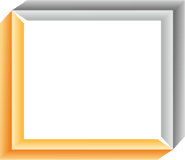 БелЭкоЛайнНаименование организацииОбщество с ограниченной ответственностью «БелЭкоЛайн»ИНН/КПП3123369153/312301001ОГРН1153123011095ОКАТО14401365000ОКВД20.30ОКПО22293669Юридический адрес308025, город Белгород, ул. Мирная, дом 25 Фактический/почтовый адрес308025, город Белгород, ул. Мирная, дом 25Банковские реквизитыПАО СбербанкБик: 041403633Р/cчет: 40702810407000024308Корр/счет: 30101810100000000633Генеральный директорПоюда Иван Ивановичтелефон+7 (4722) 41-41-80;+7951-132-45-25e-mailinfo@belekoline.ruсайтwww.belekoline.ru